Листовка для населения «Пожары в лесах»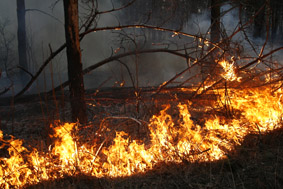 Массовые пожары в лесах и на торфяниках могут возникать в жаркую и засушливую погоду от ударов молний, неосторожного обращения с огнем, очистки поверхности земли выжигом сухой травы и других причин. Пожары могут вызвать возгорания зданий в населенных пунктах, деревянных мостов, линий электропередачи и связи на деревянных столбах, складов нефтепродуктов и других сгораемых материалов, а также поражение людей и сельскохозяйственных животных. Наиболее часто в лесных массивах возникают низовые пожары, при которых выгорают лесная подстилка, подрост и подлесок, травянисто-кустарничковый покров, валежник, корневища деревьев и т.п. В засушливый период при ветре могут возникать верховые пожары, при которых огонь распространяется также и по кронам деревьев, преимущественно хвойных пород. Скорость распространения низового пожара от 0,1 до 3 метров в минуту, а верхового – до 100 м в минуту по направлению ветра. При горении торфа и корней растений могут возникать подземные пожары, распространяющиеся в разные стороны. Торф может самовозгораться и гореть без доступа воздуха и даже под водой. Над горящими торфяниками возможно образование «столбчатых завихрений» горячей золы и горящей торфяной пыли, которые при сильном ветре могут переноситься на большие расстояния и вызывать новые загорания или ожоги у людей и животных. Предупредительные мероприятия:Для защиты населения и снижения ущерба при массовых пожарах заблаговременно проводятся мероприятия по прокладыванию и расчистке просек и грунтовых полос шириной 5-10 метров в сплошных лесах и до 50 м в хвойных лесах. В населенных пунктах устраиваются пруды и водоемы, емкость которых принимается из расчета не менее 30 кубических метров на 1 гектар площади поселка или населенного пункта. При пожарах в лесах и на торфяниках в населенных пунктах организуется дежурство противопожарных звеньев для наблюдения за пожарной обстановкой в лесах, вблизи населенных пунктов; производится расчистка грунтовых полос между застройкой и примыкающими лесными массивами; заполняются пожарные водоемы из расчета не менее 10 л воды на 1 метр длины лесной опушки, примыкающей к границам застройки населенных пунктов и дачных поселков; восстанавливаются колодцы и пруды; изготавливаются ватно-марлевые повязки, респираторы и другие средства защиты органов дыхания; ограничивается режим посещения лесов в засушливый период лета (особенно на автомобилях). Если вы оказались вблизи очага пожара в лесу или на торфянике и у Вас нет возможности своими силами справиться с его локализацией, предотвращением распространения и тушением пожара, немедленно предупредите всех находящихся поблизости людей о необходимости выхода из опасной зоны. Организуйте их выход на дорогу или просеку, широкую поляну, к берегу реки или водоема, в поле. Выходите из опасной зоны быстро, перпендикулярно к направлению движения огня. Если невозможно уйти от пожара, войдите в водоем или накройтесь мокрой одеждой. Выйдя на открытое пространство или поляну дышите воздухом возле земли – там он менее задымлен, рот и нос при этом прикройте ватно-марлевой повязкой или тряпкой. После выхода из зоны пожара сообщите о месте, размерах и характере пожара в администрацию населенного пункта, лесничество или противопожарную службу, а также местному населению. Знайте, сигналы оповещения о приближении зоны пожара к населенному пункту и принимайте участие в организации тушения пожаров.Пламя небольших низовых пожаров можно сбивать, захлестывая его ветками лиственных пород, заливая водой, забрасывая влажным грунтом, затаптывая ногами. Торфяные пожары тушат перекапыванием горящего торфа с поливкой водой. При тушении пожара действуйте осмотрительно, не уходите далеко от дорог и просек, не теряйте из виду других участников, поддерживайте с ними зрительную и звуковую связь. При тушении торфяного пожара учитывайте, что в зоне горения могут образовываться глубокие воронки, поэтому передвигаться следует осторожно, предварительно проверив глубину выгоревшего слоя. ГКУ ВО «1 отряд противопожарной службы»